「孤僻」 資工一甲(B)洪承楷自小，沉默寡言亦不善待人，過份害羞進而逃避眾人，即使面對同學與好友，也難以打開沉重的心門，時而被老師責怪，時而被父母辱罵，這全因我的膽怯。直到高中，體悟到如此的我簡直無立足之地，即使有長處，也因無法好好與人來往而毫無用處，因此，我逐漸改變自己，漸漸能與人交際、交流。到了大學，雖然沒辦法一下子和眾多的同學熟識，但自我的努力扔未放棄，堅持下去，必能將真正的我展現出來。期望有朝，突破以往的懦弱，能將曾經膽小的我，化成全新而真實的自我。 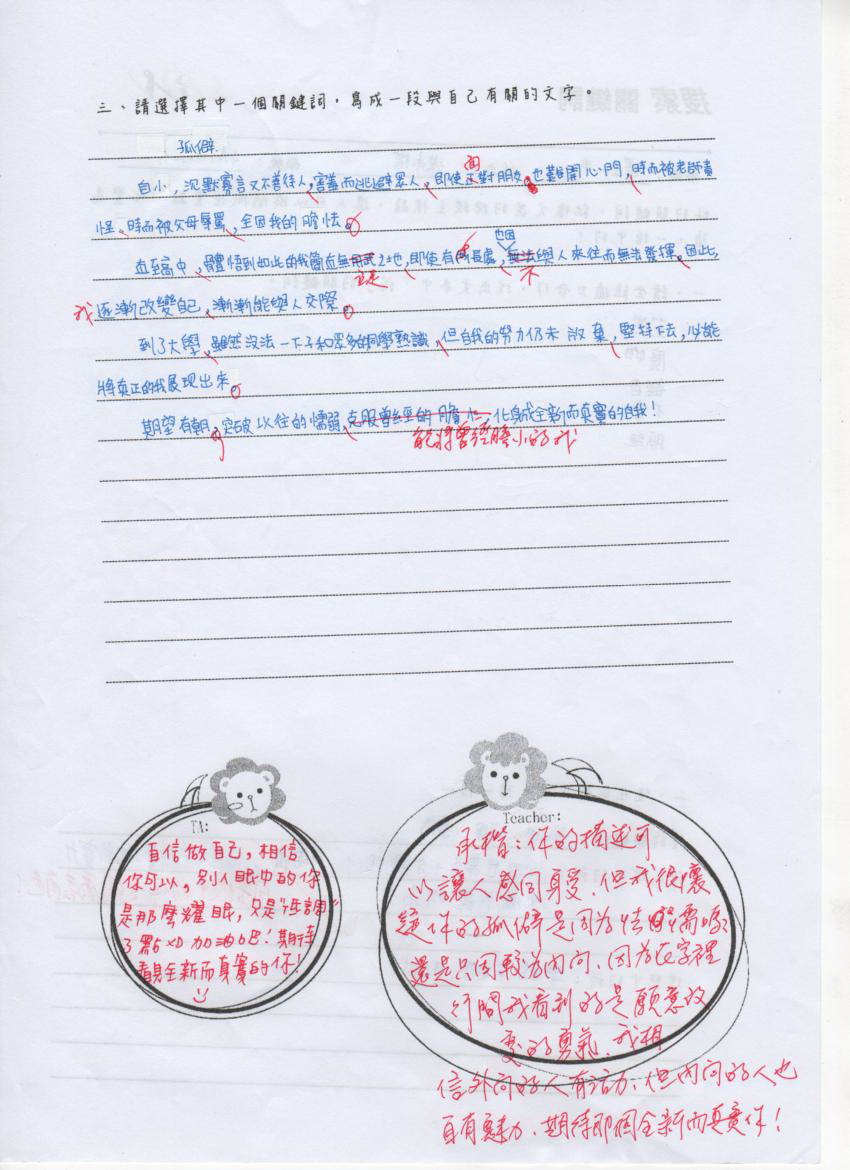 